Nyhedsbrev	Nummer 164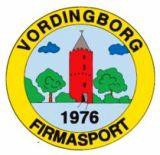 Forenings nyt • november 2021Vordingborg Firma Sport45. Julemærkemarch 5. december 2021 i Vordingborg 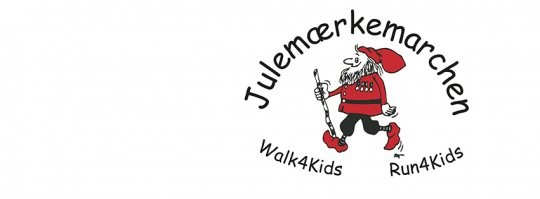 Vordingborg Firma Sport vil igen i 2021 stå for den årlige Julemærkemarch, som i år bliver den 5. december med fælles start kl. 10:00 ved Aktivitetshuset  Præstegårdsvej 11, Vordingborg.
Tilmelding på dette link: https://www.julemaerkemarchen.dk/vordingborg-62/ eller blot møde frem på startstedet, det koster kr. 10,- ekstra ved tilmelding på startstedet, så hvis i vil spare lidt så tilmeld jer senest den 15/11-2021 på ovenstående link
Håber vi ses så vi alle kan få lidt motion og samtidig støtte et godt formål. 
Seniormotion vinter, kom med til Badminton og/eller gåture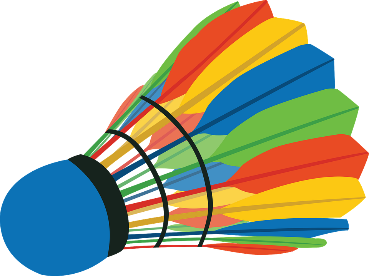 Vi startede den 4. oktober og derefter hver mandag kl. 10:00 kan man blot komme og prøve at spille badminton i Vordingborg hallen.
Vi startede den 7. oktober og derefter hver torsdag kan man komme ud og gå en tur på ca. 5. km. fra Præstegårdsvej 11, Vordingborg.
Læs mere på dette link: https://www.vfs.dk/idraet-og-motion/seniormotion-vinter Bowling Ninetapstævne i VordingBowl 20-11-2021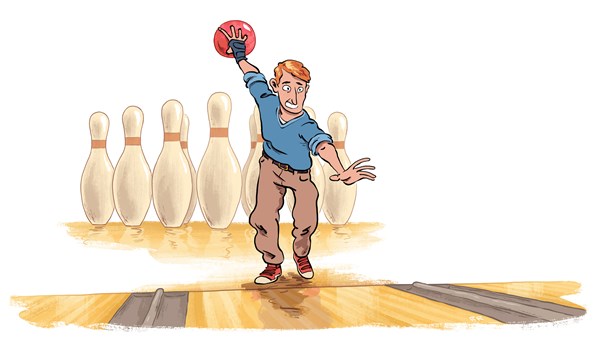 Efter at vi måtte aflyse Nedrykket 300 serien 30/10 prøver vi igen med et nyt stævne, som bliver et Ninetapstævne den 20-11-2021 kl. 13:00-16:00 i VordingBowl.
hvad er så et Ninetapstævne, jo hvis man i første kast vælter 9 kegler, får man det vi kalde en blå strike, vælter man alle kegler i første kast give vi en rød strike, vælter man 8 eller mindre antal kegler i første kast, kaster man 2. kast som i normalt spil.
Vi spiller 3 serier per start som tager ca. 1 time man kan tilmelde sig op til 3 starter.
Tilmelding på dette link: https://www.vfs.dk/idraet-og-motion/bowling/ninetapstaevne-20-11-2021 
Badminton træning 2021-2022, stadig ledige baner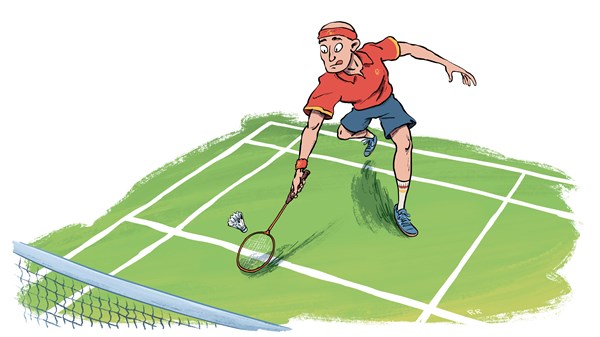 Vi kan i år tilbyde træning i 2 haller, Iselingehallen hver mandag kl. 18:30- 20:00 og Vordingborg hallen hver fredag kl. 14:00-16:00.Vi har 6 baner til rådighed i begge haller og det koster kr. 1300,- for en hel sæson og I må være 2 eller 4-6 stykker på banen, vi skal blot have alle registreret i vores medlemskartotek. I tilmelder jer på dette link: https://www.vfs.dk/idraet-og-motion/badminton her laver i jeres tilmelding og betaler ud fra oplysningerne på fakturaen, og efterfølgende sende vi en mail til jer og beder om oplysninger på alle deltagere.Motionsfloorball for 60+ med god tilslutning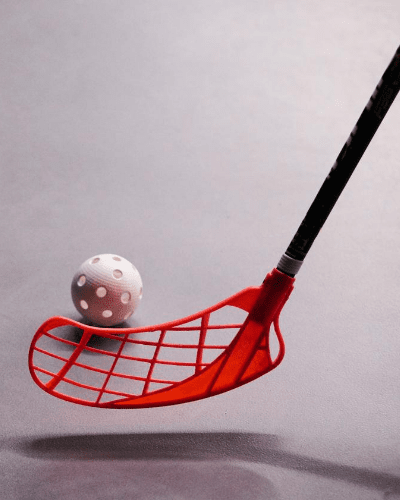 Floorball for 60+ er gået over alt forventning, vi spiller i Vordingborg hallen hver mandag og onsdag kl.  13:30-15:00. Skulle det have din interesse så kom ned og kik en tur, og få en prøvetime.
Vi er pt. 19 tilmeldte og så er der 3 hjælpere/ledere, vi kører i første omgang frem til jul og regner med at starte op igen efter nytår.Idræt – Motion – Samvær